Board of Library TrusteesAGENDATuesday, September 11, 20187:00 p.m.Conference RoomCall to order and opening remarks  Welcome New Trustee Richard Tucker  Approval of minutes of July 10, 2018Library Director’s ReportPersonnel update Building updateAutomated room reservations using EK RoomsRequest to close for staff development training Committee Reports: Administrative Committee:Proposed Bylaws review Long Range Planning Committee – no report Building and Grounds Committee:Timeline for pending repair of Gale Library Customer survey and focus group meetings Next meeting: September 25, 2018 @ 7:00 p.m. Development Committee:Proposed MOU between the Trustees and the Friends of the Library Update on Planning Study with Carlton & Co.Discussion regarding the Jolene Downey giftNext meeting: To be announced 150th Anniversary Committee: Proposed 150th Anniversary Gala on April 6, 2019Update on Applefest Parade and Street Fair (September 15-16, 2018)Update on Gale Library Exhibit (November – December, 2018) Next meeting: October 2, 2018 @ 6:30 p.m.Technology Committee:Proposed wireless print solution (Canon USA)Next meeting: To be announced  Date of next meeting: October 9, 2018 Any other business that may come before the BoardAdjournment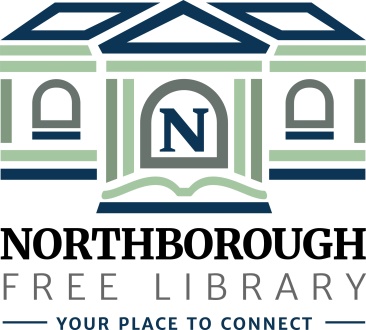 Northborough Free Library34 Main StreetNorthborough, MA 01532-1997Phone: (508) 393-5025www.northboroughlibrary.org